Oxford Owl – Blue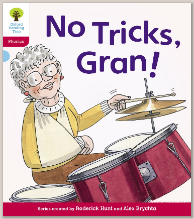 No tricks, Gran by Roderick Hunt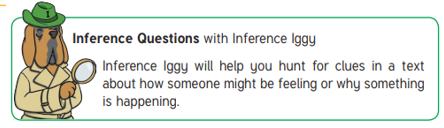 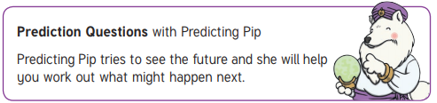 This is a good example of a book for inferring and predicting what might happen.     Try exploring the two reading strategies when sharing the book with your child.Questions:Look at the front cover. 
Can you predict what kind of trick Gran will play? Can you explain your prediction?Page 2Why do you think the children were glad Gran came? How do you feel when you get visitors to your house?Pause at page 3
How do you think Gran hurt her arm? Read the next page and see if your prediction was correct.Pause at page 6-7What could be in the box? Have you ever seen a box that big before? Page 9Look at Dad. What does he say? How do you think he is feeling? How do you know?Page 10Why was Dad strict with Gran?Challenge: There are lots of words in the text using the /igh/ trigraph. Can you think of lots more words with the /igh/ sound in them?  What about words using the other trigraphs /air/ ure/ ear?Common exception words in the text:Said, like, were, come, what, one